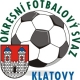 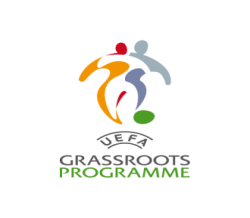 Okresní turnaje starších a mladších přípravek 2019 / 2020 Podzim 2020Okresní fotbalový svaz Klatovy oznamuje všem klubům rozhodnutí o organizování okresního přeboru přípravek U11 a U9. Organizovat a řídit tuto soutěž bude TMK OFS Klatovy. Soutěž poběží mimo IS FAČR.Organizace – Bude se hrát v těchto termínech :U9 : 5/6.9, 12/13.9, 19/20.9, 26/27.9, 3/4.10, 10/11.10, 17/18.10, 24/25.10ÚZ: 10:00 SO / NE, pokud některý z pořadatelů požaduje jiný čas, lze upravit dle potřebySystém - hrají se turnaje o 3 až 5 týmech. Doporučujeme před zahájením turnaje uspořádat krátkou schůzku mezi trenéry. Pořadí zápasů je v kompetenci pořadatele. Týmům hrajícím současně i krajské regionální turnaje bude umožněno hrát pouze 1 x za 2 týdny, tedy o víkendech, kdy se krajské regionální turnaje nekonají. Zároveň týmům, které budou chtít hrát obě soutěže bez vyjímky, bude umožněno hrát okresní turnaj v nedělním termínu. Žlutou barvou v rozpise jsou tunaje, kdy se v sobotu hraje krajský turnaj přípravek. Modrou barvou jsou označeny týmy, které nás reprezentují v kraji.Forma: U11 ( 2009 a ml. ) : 	5 + 1 – hrací plocha 28 x 47m, branky 5 x 2m U9 ( 2011 a ml. ):  		4 + 1 – hrací plocha 25 x 42m, branky 5 x 2m Hrací doba:	Turnaj o 5 týmech.........		SP 1x 25 minut + 10 minut přestávka mezi zápasy, MP 1x 20 minut +10 minut přestávka mezi zápasyTurnaj o 4 týmech.........		SP 1x 30 minut + 10 minut přestávka mezi zápasy, 				MP 1x 25 minut +10 minut přestávka mezi zápasyTurnaj o 3 týmech........		SP 1x 40 minut + 10 minut přestávka mezi zápasy, MP 1x 35 minut +10 minut přestávka mezi zápasyJednotlivé zápasy si hlídají děti, popřípadě pomůžou trenéři, není nutný rozhodčí..Rozlosování zápasů je v režii pořádajícího týmu, v případě turnajů o 3 či 5 účastnících, má povinnost pořádající upozornit tým hrající až 2. kolo turnaje o tom, že může přijet později...Rozdělování do jednotlivých turnajů bude vycházet z umístění a předcházejících výsledků, opakování soupeřů, pořadatelství výhradně připravuje TMK OFS KlatovyKaždý ze zúčastněných týmů je zodpovědný za chování svých rodičů na fotbalových turnajích dětí a mládeže!!!Mgr. David Gajdušek
Grassroots trenér mládeže FAČR - Plzeňský krajský fotbalový svaz, Okresní fotbalový svaz Klatovy
tel: 739031319
email: dgajdy@seznam.cz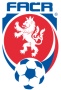 Václav  Zahradníkpředseda TMK + KM OFS Klatovytel.+420 724 785 372email: vaclavzahradnik@seznam.czROZLOSOVÁNÍ TURNAJŮ MLADŠÍCH PŘÍPRAVEK ROZLOSOVÁNÍ TURNAJŮ MLADŠÍCH PŘÍPRAVEK ROZLOSOVÁNÍ TURNAJŮ MLADŠÍCH PŘÍPRAVEK ROZLOSOVÁNÍ TURNAJŮ MLADŠÍCH PŘÍPRAVEK ROZLOSOVÁNÍ TURNAJŮ MLADŠÍCH PŘÍPRAVEK ROZLOSOVÁNÍ TURNAJŮ MLADŠÍCH PŘÍPRAVEK ROZLOSOVÁNÍ TURNAJŮ MLADŠÍCH PŘÍPRAVEK ROZLOSOVÁNÍ TURNAJŮ MLADŠÍCH PŘÍPRAVEK ROZLOSOVÁNÍ TURNAJŮ MLADŠÍCH PŘÍPRAVEK Podzim 2020Podzim 2020Podzim 2020Podzim 2020Podzim 2020Podzim 2020Podzim 2020Podzim 2020Podzim 2020DATUMDENČASTURNAJPOŘÁDATEL1.KOLO : 5. - 6.9. 20201.KOLO : 5. - 6.9. 20201.KOLO : 5. - 6.9. 20201.KOLO : 5. - 6.9. 20206.9.NE13:301.1.HoražďoviceSušice BMochtínLuby B5.9.SO10:001.2.Luby AStrážovSušiceBolešinyKlatovy5.9SO10:001.3.KolinecJanoviceLuby CHrádekNýrskoTURNAJPOŘADATEL2.KOLO : 12. - 13.9. 20202.KOLO : 12. - 13.9. 20202.KOLO : 12. - 13.9. 20202.KOLO : 12. - 13.9. 202013.9NE10:002.1.BolešinyLuby CKolinecLuby BSušice B13.9.NE10:002.2.JanoviceStrážovKlatovy HoražďoviceMochtínTURNAJPOŘADATEL3.KOLO : 19.-20.9 20203.KOLO : 19.-20.9 20203.KOLO : 19.-20.9 20203.KOLO : 19.-20.9 202019.9.SO10:003.1.StrážovKolinecLuby ASušice20.9.NE10:003.2.HrádekBolešinyHoražďoviceLuby BSušice B20.9.NE14:303.3.KlatovyMochtínLuby CJanoviceNýrskoTURNAJPOŘADATEL4.KOLO : 26. - 27.9. 20204.KOLO : 26. - 27.9. 20204.KOLO : 26. - 27.9. 20204.KOLO : 26. - 27.9. 202027.9.NE10:004.1.KolinecLuby BJanoviceHoražďoviceKlatovy27.9.NE10:004.2.MochtínStrážovLuby CBolešinySušice BTURNAJPOŘADATEL5.KOLO : 3. – 4.10. 20205.KOLO : 3. – 4.10. 20205.KOLO : 3. – 4.10. 20205.KOLO : 3. – 4.10. 20203.10.SO10:005.1.Luby CStrážovLuby BKlatovy3.10SO10:005.2.JanoviceBolešinyKolinecMochtínNýrsko4.10.NE10:005.3.SušiceLuby AHoražďoviceHrádekSušice B TURNAJPOŘADATEL6.KOLO : 10. - 11.10. 20206.KOLO : 10. - 11.10. 20206.KOLO : 10. - 11.10. 20206.KOLO : 10. - 11.10. 202011.10.NE10:006.1.StrážovLuby BMochtínSušice BJanovice11.10.NE14:006.2.HoražďoviceBolešinyKlatovy KolinecLuby CTURNAJPOŘADATEL7.KOLO : 17. - 18.10. 20207.KOLO : 17. - 18.10. 20207.KOLO : 17. - 18.10. 20207.KOLO : 17. - 18.10. 202017.10.SO10:007.1.Luby BKlatovyKolinecNýrskoJanovice17.10.SO13:307.2.HoražďoviceLuby CLuby ASušice B 17.10.SO10:007.3.HrádekStrážovBolešinySušiceMochtínTURNAJPOŘADATEL8.KOLO : 24. - 25.10. 20208.KOLO : 24. - 25.10. 20208.KOLO : 24. - 25.10. 20208.KOLO : 24. - 25.10. 202025.10NE10:008.1.BolešinyMochtínLuby CHoražďoviceSušice B25.10.NE14:308.2.KlatovyKolinecStrážovLuby BJanovice